КАРАР                                               № 83                         РЕШЕНИЕ20 ноябрь 2017 йыл                                                         20 ноября  2017 годаО внесении изменений и дополнений  в решение Совета сельского поселения Чапаевский сельсовет муниципального района Кугарчинский район  Республики Башкортостан  № 57 от  28   декабря 2016 года  «О бюджете сельского поселения Чапаевский  сельсовет муниципального района Кугарчинский район Республики Башкортостан  на 2017 год и на плановый  период 2018 и 2019 годов»В соответствии с Бюджетным Кодексом Российской Федерации и Положением «О бюджетном процессе в сельском поселении Чапаевский сельсовет»  Совет сельского поселения Чапаевский   сельсовет муниципального района Кугарчинский район Республики Башкортостан  РЕШИЛ:1. Внести изменения в решение совета сельского поселения Чапаевский  сельсовет              № 57   от  28   декабря 2016 года «О бюджете сельского поселения Чапаевский  сельсовет муниципального района Кугарчинский район Республики Башкортостан на 2017 год и  на плановый  период 2018 и 2019 годов» по источникам финансирования, доходам и расходам бюджета в сумме 50 643,44 руб.  согласно приложения.2. Контроль за исполнением данного решения возложить на комиссию по бюджету, налогам и вопросам собственности.Председатель Совета сельского поселенияЧапаевский  сельсовет  муниципального района Кугарчинский район  Республики Башкортостан                                                            С.С.ИсанбековаПриложениек решению совета сельскогопоселения Чапаевский сельсовет№ 83 от 20	ноября 2017 г.Изменение плана по доходам  и  расходам  бюджета сельского поселения Чапаевский  сельсовет.Председатель Совета сельского поселенияЧапаевский  сельсовет  муниципального района Кугарчинский район                        С.С.ИсанбековаБАШ:ОРТОСТАН  РЕСПУБЛИКА№Ы         К(Г!РСЕН РАЙОНЫМУНИЦИПАЛЬ РАЙОНЫНЫ% ЧАПАЕВ АУЫЛ СОВЕТЫАУЫЛ БИЛ!М!№ЕХАКИМИ!ТЕ 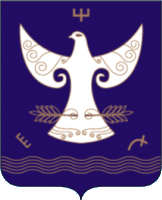       РЕСПУБЛИКА  БАШКОРТОСТАНСОВЕТСЕЛЬСКОГО ПОСЕЛЕНИЯЧАПАЕВСКИЙ СЕЛЬСОВЕТ МУНИЦИПАЛЬНОГО РАЙОНАКУГАРЧИНСКИЙ  РАЙОН453333, Подгорное ауылы, Совет урамы, 35Тел. 8(34789)2-34-25453333, с. Подгорное, ул. Советская, 35Тел. 8(34789)2-34-25                КБКСумма изменений0105020110/791/0000/00116593,45Итого источников16593,451060603310/182/0000/1102358,291060604310/182/0000/11035743,151170505010/791/0000/11012542Итого доходов50643,44\0102\791\10\0\01\02030\121\211\ФЗ.131.03.2\\1510123700\0102\791\10\0\01\02030\129\213\ФЗ.131.03.2\\151016560\0104\791\10\0\01\02040\121\211\ФЗ.131.03.2\\151016860\0104\791\10\0\01\02040\129\213\ФЗ.131.03.2\\151018800\0503\791\10\0\05\06050\244\225.1\ФЗ.131.03.109\\15010\\4723,44Дом сервисВсего расходов50643,44